Liste Kandidaten und Kandidatinnen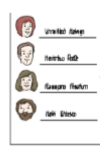 für die Werkstattrat-Wahl am ………………….Man kann sagen: Wahl-Bewerber oder Wahl-Bewerberinnen Sie haben einen Wahl-Vorschlag gemacht?Der Wahl-Vorschlag ist nicht auf der Liste?Dann informieren Sie den Wahl-Vorstand: Telefon:E-Mail:Adresse:Bilder: © Lebenshilfe für Menschen mit geistiger Behinderung Bremen e.V., Illustrator Stefan Albers, Atelier Fleetinsel, 2013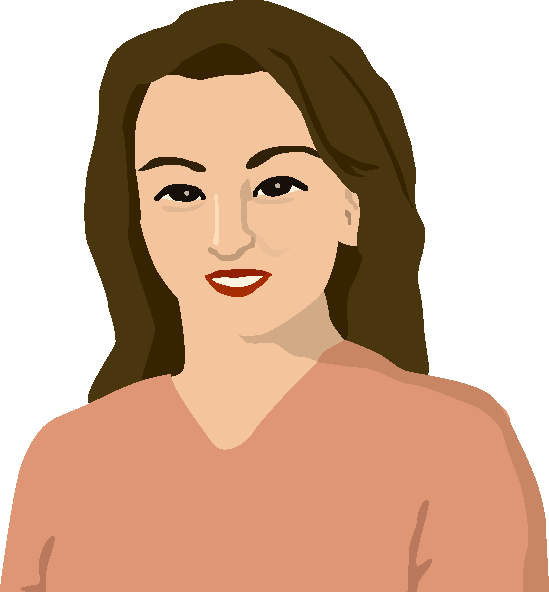 NameVornameGruppe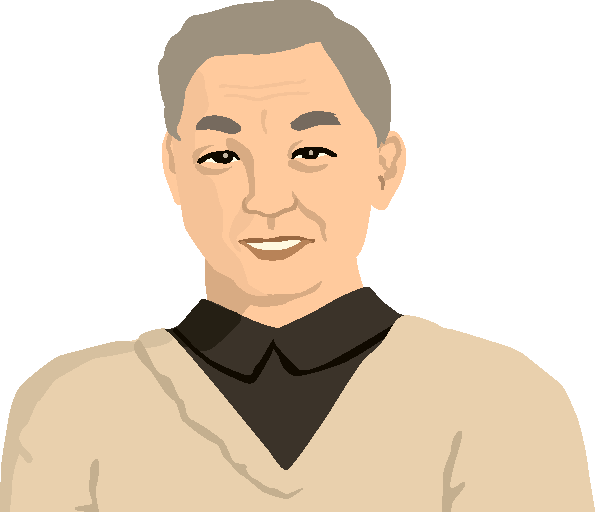 NameVornameGruppe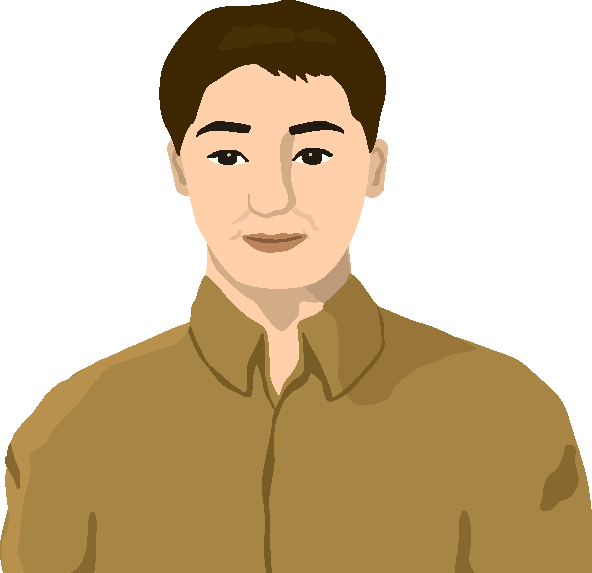 NameVornameGruppeNameVornameGruppeNameVornameGruppeNameVornameGruppeNameVornameGruppeNameVornameGruppe